INDICAÇÃO Nº 2258/2021Ementa: Reparo em via pública -Bairro: Jardim Maria Rosa.Sr. Presidente:	O vereador Thiago Samasso solicita que seja encaminhado a Excelentíssima Sra. Prefeita Municipal a seguinte indicação:Reparo de via pública, sito a Rua Valmir Antônio Capelari próximo ao nº 712,localizado no bairro Jardim Maria Rosa.	 JUSTIFICATIVA: Conforme foto anexa enviada por moradores, estivemos no local e constatamos que há existência de erosão, capaz de ocasionar acidentes, sendo  necessário  reparos.Valinhos, 11 de novembro de 2021.___________________THIAGO SAMASSOVereador 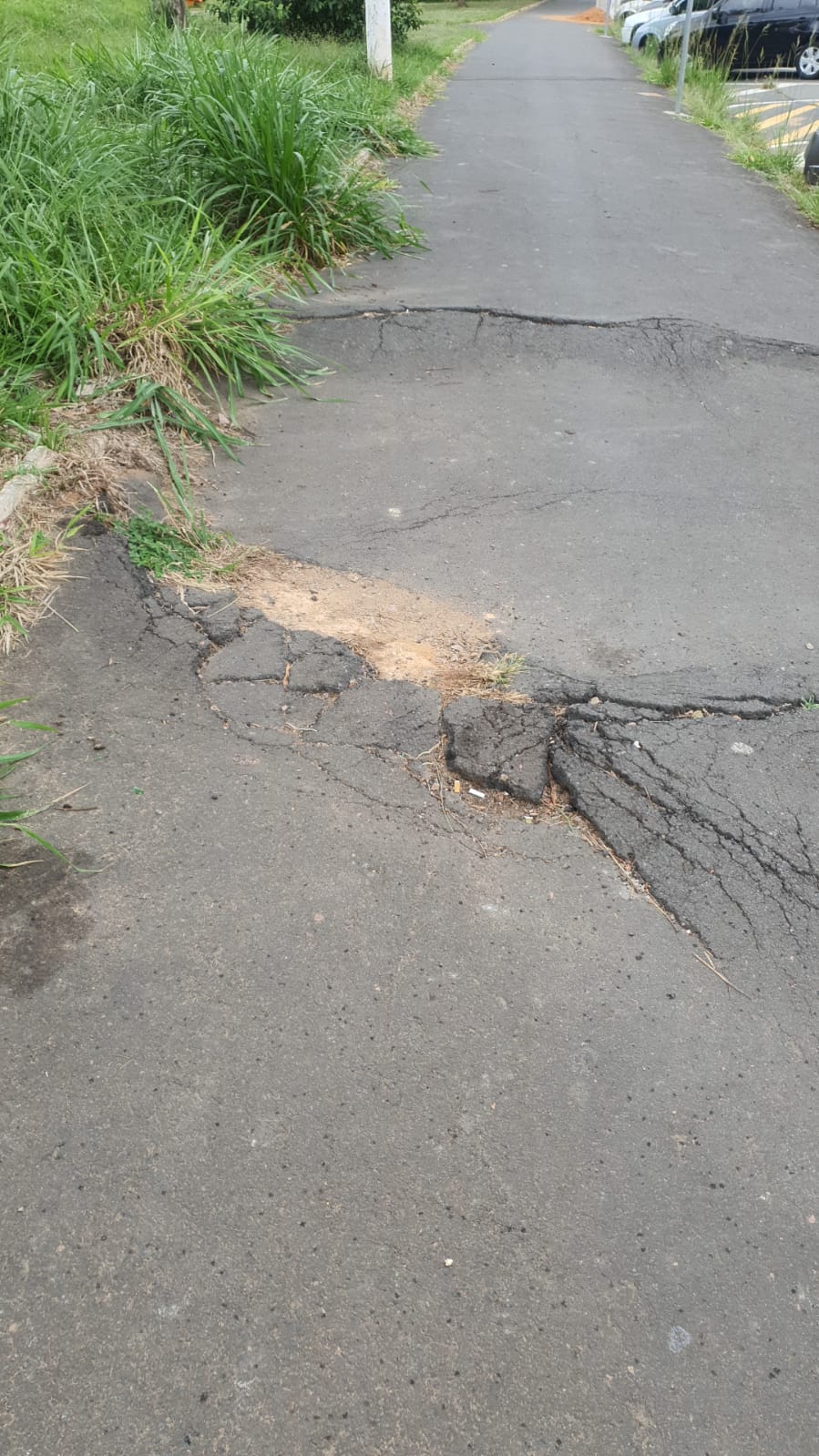 